Základní škola Světice, příspěvková organizace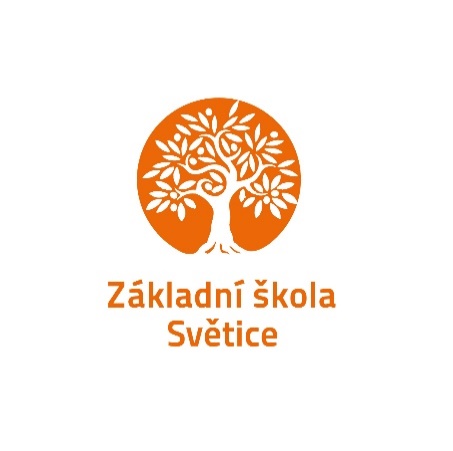 U Hřiště 151, 251 01 SvěticeEmail: skolasveticekolasvetice.czwww.skolasvetice.czZápisní list do 1.ročníkuZákladní škola Světice, příspěvková organizaceU Hřiště 151, 251 01 SvěticeEmail: skolasveticekolasvetice.czwww.skolasvetice.czPotvrzuji správnost zapsaných údajů a dávám svůj souhlas základní škole k tomu, aby zpracovávala a evidovala osobní údaje a osobní citlivé údaje mého dítěte ve smyslu všech ustanovení zákona č. 101/2000 Sb. o ochraně osobních údajů v platném znění. Svůj souhlas poskytuji pro účely vedení povinné dokumentace školy podle zákona č. 561/2004 Sb. školského zákona v platném znění, vedení nezbytné zdravotní dokumentace a psychologických vyšetření, zveřejňování údajů a fotografií mého dítěte v propagačních materiálech školy, včetně internetových stránek školy a pro jiné účely související s běžným chodem školy. Souhlas poskytuji na celé období školní docházky mého dítěte na této škole a na zákonem stanovenou dobu, po kterou se tato dokumentace na škole povinně archivuje. Byl(a) jsem poučen(a) o právech podle zákona č. 101/2000 Sb. Byl(a) jsem poučen(a) o možnosti odkladu školní docházky.V …………………………………… dne ………………………………..                                 ……………………………………………………				 									               podpis zákonného zástupceDítěJméno a příjmení:……………………………………… Rodné číslo:………………………….. Datum narození:………….…………Místo: ………….……………….. Občanství: ………………… Národnost: ……………… Zdr. pojišťovna: …………………………Bydliště trvalé: ……………………………………………………………………………………………………………………………………………Přechodné: ………………………………………………………………………………………………………………………………………………...MŠ, kterou dítě navštěvovalo: ……………………….…………………… Dětský lékař: ……………………………………………….Zdravotní stav – vady a omezení: ……………………………………………………………………………………………………………….…………………………………………………………………………………………………………………………………………. Levák - pravákSouhlasím s výukou Anglického jazyka od 1.ročníku      ano – neSouhlasím se zněním ŠVP ZŠ Světice       ano – neSouhlasím se Školním řádem ZŠ Světice     ano – neRodiče žádají o odklad školní docházky         ano – neZájem o školní družinu     ano – neZájem o školní stravování        ano – neDůležitá sdělení pro školu: …………………………………………………………………………………………………………………………………………………………………….……………………………………………………………………………………………………………………………………………………………………Rodiče:Otec        Jméno a příjmení: ……………………………………………………………………. e-mail: ………………………………………                 Bydliště: ………………………………………………………………………………….. telefon: …………………………………….Matka     Jméno a příjmení: ………………………………………………………………….. e-mail: ………………………………………..                 Bydliště: ………………………………………………………………………………… telefon: ……………………………………….Rodiče nejsou – jsou rozvedeni.                                          Dítě je svěřeno do péče matky – otce                                                                                                    Jiné osoby ………………………………………………………..Sourozenci (jméno, věk): ………………………………………………………………………………………………………………………..……………………………………………………………………………………………………………………………………………………………….Nepovinné údaje: Zaměstnání zákonných zástupců: otec ………………………………………………matka …………………………………………….Mohu ve škole nějak pomoci? ……………………………………………………………………………………………………………………Vedení kroužku ………………………………………………………………………………………………………………………………………….Sponzorský dar (finanční, materiální) ………………………………………………………………………………………………………..Údaje byly ověřeny podle OP a rodného listuPodpis zapisujícího učitele: ………………………………………………………………………………………………………………………..